Live lay-out en uitlijningshulpmiddelenKlik op de onderstaande afbeelding en sleep deze over de pagina. Bij afbeeldingen met tekstterugloop beweegt de tekst rond de afbeelding waardoor u een livevoorbeeld van de nieuwe lay-out krijgt. Probeer de afbeelding uit te lijnen met de bovenkant van de alinea zodat u kunt zien hoe de uitlijningshulpmiddelen u kunnen helpen de afbeelding op de pagina te plaatsen.  Klik op de knop Indelingsopties naast de afbeelding om de interactie tussen de afbeelding en de tekst te wijzigen.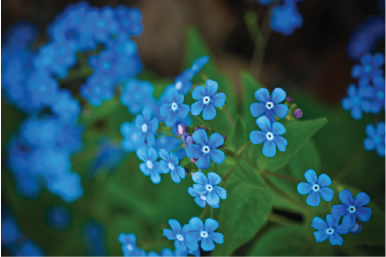 Opmerkingen en antwoordenDe nieuwe weergave Eenvoudige markeringen geeft uw document net en eenvoudig weer, maar u ziet wel nog de markeringen waar wijzigingen en opmerkingen zijn aangebracht. Klik op de verticale balk aan de linkerkant van de tekst om wijzigingen weer te geven. Of klik op het opmerkingenpictogram aan de rechterkant om opmerkingen over deze tekst te bekijken. Alternatieve tekst voor tabellenIn Word 2013 kunt u de eigenschap Alt-tekst toevoegen aan tabellen zodat mensen die hulpapparaten gebruiken meer informatie over de tabel krijgen. De volgende tabel heeft Alt-tekst, maar deze functie wordt niet ondersteund in Word 2007 of eerdere versies van Word.LivevoorbeeldIn Word 2013 kunt u inhoud selecteren en toewijzen aan een opmaakeffect op het lint om een livevoorbeeld weer te geven van dat effect toegepast op de geselecteerde tekst. Sommige eerdere versies van Word ondersteunen Livevoorbeeld niet.Speciale teksteffectenworden niet ondersteund door eerdere versies van Word. LocatieKorting geldtUurtariefAan huisNee€ 50,00TelefonischJa€ 35,00In de winkelJa€ 40,00